GESTURI, CUVINTE ȘI SIMBOLURI ÎN SFÂNTA LITURGHIEThDr. Jozef Haľko25. DESPRE SFÂNTA LITURGHIE – Mărturisire de credință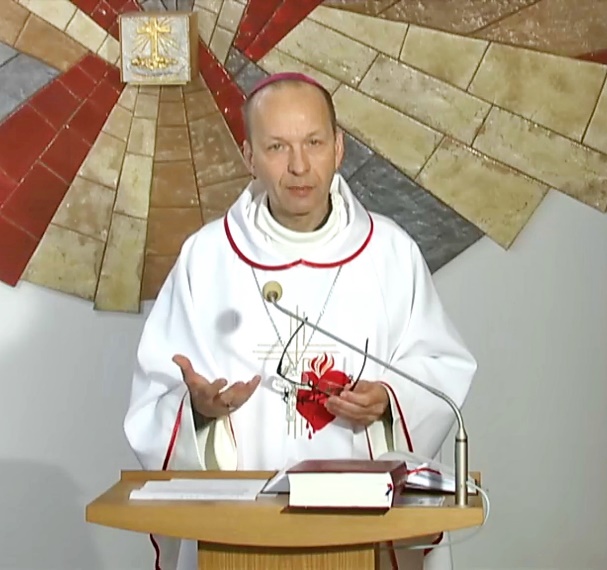 Dragi frați și surori,cum se derulează mai departe sfânta liturghie, știm cu toții. După această alocuțiune va fi un scurt moment de liniște și după aceea vom citi rugăciunea credincioșilor. Și știm și faptul, că dacă ar fi duminică sau sărbătoare, atunci aceasta s-ar derula puțin altfel. Între liniște după alocuțiune și rugăciunea credincioșilor mai este o parte, și aceasta este mărturisirea de credință. Aceasta înseamnă că duminică și de sărbători, în sfânta liturghie ne mărturisim credința. Aceasta are o profundă logică în sensul, că este important, ca cel puțin o dată pe săptămână, duminică în timpul celebrării învierii din morți a Domnului, în cadrul liturghiei cuvântului, fiecare individual să ne reamintim și să ne exprimăm ceea ce credem. Credem în Preasfânta Treime: în Dumnezeu Tatăl și Fiul și Duhul Sfânt. Mărturisirea de credință o exprimă după o scurtă liniște după alocuțiune întreaga comunitate, și totuși în această comunitate fiecare spune în numele său „Cred.” În întreaga comunitate și individual mărturisim ceea ce credem. Fiecare predicator ar trebui să-și facă un examen de conștiință analizând cât a aprofundat predica lui unele dintre aspectele sensului liturghiei cuvântului. Este întărirea și aprofundarea credinței personale. Când întreaga comunitate mărturisește credința și în comunitate fiecare spune individual „cred.”Pot fi două versiuni ale mărturisirii de credință: popular spus, versiunea mai scurtă sau mai lungă. Dar noi ne exprimăm mai profesional, mai consacrat în sensul, că este mărturisirea apostolică de credință, aceasta este așa numită versiune mai scurtă sau mărturisirea de credință Niceno-constantinoploitană. Ce diferență este între ele? Diferența de bază este istorică. Aceasta înseamnă că mărturisirea de credință apostolică, se numește apostolică, pentru că provine direct de la apostoli și s-a maturizat de fapt din formule creștine a primilor creștini în comunități creștine individuale. După învierea din morți a lui Isus și trimiterea Duhului Sfânt s-a născut Biserica. Comunitatea creștină când boteza persoane individuale, care l-au primit pe Isus Cristos și au devenit membrii ai Bisericii, atunci în timpul botezului, în timpul scufundării în apă, în timpul turnării apei pe cap acela, care boteza întreba în ce crede acela, căruia îi este administrat botezul, dacă crede, ceea ce crede Biserica. Aceasta este mărturisirea apostolică de credință, a cărei formă definitivă, s-a maturizat în a doua jumătate a secolului al II.-lea. În următorii zeci de ani și sute de ani însă s-a ajuns la anumite polemici. Și aceasta la două polemici de bază: Isus Cristos este realmente Fiul lui Dumnezeu? Este Isus Cristos realmente Dumnezeu adevărat și om adevărat? Și cea de-a doua polemică: Duhul Sfânt este persoană de sine stătătoare a Sfintei Treimi? Duhul Sfânt, este realmente egal lui Dumnezeu Tatăl și lui Dumnezeu Fiul? Și de unde și de la cine provine? Pe baza acestor polemici și concilii, care l-au pus punct și au întărit credința în faptul, că Isus este realmente Dumnezeu adevărat și om adevărat și că Duhul Sfânt este în mod real a treia persoană divină a Preasfintei Treimi apare așa numita mărturisire de credință Niceno-Constantinopolitană, pentru că la conciliul de la Nicea din anul 325 și la conciliul din Constantinopol (Istanbulul de azi) în anul 381 s-a stabilit, s-a confirmat, în ce au crezut creștinii, că Isus este Dumnezeu adevărat și om adevărat și Duhul Sfânt este persoană Dumnezeiască. De aceea, când în mărturisirea de credință spunem:Cred…în Isus Cristos, Fiul său unic, Domnul nostru; care s-a zămislit de la Duhul Sfânt, s-a născut din Maria Fecioară, a pătimit sub Pontiu Pilat, s-a răstignit a murit și s-a îngropat; s-a coborât în iad (la cei decedați), a treia zi a înviat din morți; s-a suit la ceruri, șade de-a dreapta lui Dumnezeu, Tatăl atotputernic; de unde vine să judece pe cei vii și pe cei morți; - în mărturisirea de credință Niceno-Constantinopolitană este accentuată, aprofundarea și confirmarea, încă și dimensiunea a faptului, că Isus este adevăratul Dumnezeu și om adevărat.  Cred într-unul Dumnezeu, Tatăl atotputernicul, Creatorul cerului și al pământului, al tuturor văzutelor și nevăzutelor. Cred într-unul Domn Isus Cristos, Fiul lui Dumnezeu, unul-născut, care din Tatăl s-a născut, mai înainte de toți vecii.  Dumnezeu, Lumină sin Lumină, Dumnezeu adevărat adevărat din Dumnezeu adevărat, născut , iar nu creat, de o ființă cu Tatăl, prin care toate s-au făcut. Care pentru noi oamenii ,și pentru a noastră mântuire s-a coborât din ceruri . S-a întrupat de la Duhul Sfânt , din Maria Fecioară și s-a făcut om. S-a răstignit pentru noi sub Ponțiu Pilat, a pătimit și s-a îngropat. A înviat a treia zi, după Scripturi, și s-a suit la cer, șade de-a dreapta Tatălui și iarăși va veni cu mărire să-i judece pe cei vii și pe cei morți, a cărui împărăție nu va avea sfârșit. Cred în Duhul Sfânt, Domnul și de viață dătătorul, care de la Tatăl și de la Fiul purcede; care împreună cu Tatăl și cu Fiul este adorat și preamărit și a grăit prin prooroci. Cred într-una, sfântă, catolică și apostolică Biserică. Mărturisesc un botez spre iertarea păcatelor. Aștept învierea morților și viața veacului ce va veni. Amin. Este foarte important ca în mod regulat, cel puțin o dată pe săptămână să repetăm ceea ce credem.  Pentru a activa și trăi și în contextul sfintei liturghii. Aceasta înseamnă, că fiecare dintre acele articole ale mărturisirii apostolice de credință sau Niceno-Constantinopolitană privește într-o oarecare măsură părți ale sfintei liturghii. De exemplu, când ne rugăm că, credem în Duhul Sfânt, care a vorbit prin gura proorocilor, atunci aceasta privește liturghia cuvântului, citirea Vechiului și Noului Testament, că textele sunt inspirate de acest Duh Sfânt, pe care îl mărturisim. Când vorbim despre Isus Cristos, tot ce am citit despre el, atunci este acel Isus Cristos, care ne-a vorbit din evanghelie. Este acel Isus Cristos, pe care îl primim în Euharistie. O mai spun și în acest fel, mărturisirea de credință în sfânta liturghie este revigorarea și activarea întregii credințe în ceea ce, tocmai se ascultă și se primește în sfânta liturghie. Se ascultă cuvântul lui Dumnezeu, și se primește cuvântul lui Dumnezeu, se meditează cuvântul lui Dumnezeu și toate acestea se îndreaptă spre apogeul acestei celebrări, care este Euharistia. Deja la început am spus, că mărturisirea de credință este foarte aproape de rugăciunea credincioșilor. Și acolo iarăși acel aspect „cred în Dumnezeu Tatăl a tot puternicul” sau „cred într-unul Dumnezeu, Tatăl a tot puternicul.”  Deci când ne rugăm, când cerem lui Dumnezeu ceva, avem mereu în minte, și asta ne ajută să ne concentrăm, că ne adresăm aceluia, care este atotputernic, care este dragostea atotputernică, că față de atotputernicia sa suntem suficient de smeriți, respectiv dacă ne străduim pentru o smerenie interioară, atunci suntem participanți la această atotputernicie. Poate pentru aceia, care spun, niciodată nu mă pot concentra la rugăciunea credincioșilor, acele răspunsuri le rostesc așa din obișnuință, așa în mod automat și nu mă concentrez la acele rugăciuni. Tocmai de aceea ne rugăm în mărturisirea de credință, în Duhul, care acționează în noi, pentru ca acele rugăciuni ale credincioșilor să știm să le prezentăm cu credință în atotputernicia, iubitorului Dumnezeu, care este prezent. Aceasta înseamnă, că sunt oarecum trei cercuri concentrice. Primul este mărturisirea de credință în sine, ca textul în sine, care îl mărturisim și pe care îl recunoaștem, pe care îl acceptăm interior. Apoi este aici un cerc mai larg, acel cerc al sfintei liturghii, unde mărturisirea de credință ne ajută să trăim sfânta liturghie concentrați și cu credință și evident este aici și acel aspect, în întreaga viața noastră. Pentru că liturghia cuvântului și apoi după liturghia jertfei, prin care sfânta liturghie atinge apogeul, urmează la final liturghia vieții de fiecare zi. Și când spunem, că, credem în sfânta Biserică catolică, comuniunea sfinților, în iertarea păcatelor, în învierea trupului și viața veșnică, este într-un fel inspirația pentru viața de fiecare zi. Căci eu sunt membru al acestei Biserici catolice și eu am menirea să dau mărturie despre ea și să ajut pe ații, ca și ei să găsească Biserica lui Cristos și pe Cristos însuși.  Când invoc, că, cred în comuniunea sfinților, atunci invoc, că viața este anticamera cerului și se sfințește pe acest pământ în viața cotidiană mă îndrept și eu în comunitatea sfinților și aș ar trebui să-i inspir și pe alții, să dorească aceasta. Când în viața cotidiană cădem și ne ridicăm este foarte important, că credem în iertarea păcatelor, că credem în restartul  într-o nouă zi. Că fiecare zi o începem din nou, că prin fiecare spovadă, când recunoaștem păcatele, prin fiecare părere de rău înaintea sfintei liturghii,  respectiv la începutul fiecărei sfinte liturghii, ne pregătim ca prin iubire să trăim din nou viața noastră de fiecare zi. Credem de asemenea în învierea trupului, aceasta înseamnă în curăția trupului, care este parte integrantă a proiectului lui Dumnezeu. Când vorbim despre faptul, că noi credem în învierea trupului în atmosfera de azi a cultului trupului, care se reduce doar la dimensiunea lui materială, este foarte important ca mereu din nou să activăm, că noi credem în învierea trupului, care este templul Duhului Sfânt, la fel cum citim și în alte texte. Și la final, credem în viața veșnică. Aceste a sunt ultime cuvinte, atât în prima mărturisire de credință, cât și în cea de-a doua. Sunt la fel, dar cea de-a doua este puțin mai dezvoltată, cu așteptarea învierii din morți și viața veacului ce va veni. Amin. Cred în învierea trupului și viața veșnică. Deci cred, că prin moarte această viață nu se termină. Dar când cred, că prin moarte această viață nu se termină, ci viața de după moarte este într-un fel recapitularea vieții mele pământești, că va fi o judecată, că va fi judecată personală și că, să spunem așa, Dumnezeu îmi va derula filmul vieții mele pământești, tot binele și tot răul, aceasta ne pune imediat în altă poziție și în timpul trăirii sfintei liturghii și la trăirea vieții de zi cu zi. Să încercăm deci duminică și la sărbători să mărturisim credința și să mărturisim crezul apostolic sau pe cel Niceno-Constantinopolitan, nu ca un text automat, pe care l-am rostit de mii de ori. Pentru că întotdeauna îl exprimăm într-o altă situație a vieții, întotdeauna o exprimăm după o oarecare predică, întotdeauna o exprimăm într-un context de comuniune mai larg și acest  același text este întotdeauna nou, în împrejurări sau este o nouă inspirație. Cu credință deci să celebrăm și să ne rugăm rugăciunea credincioșilor. Lăudat să fie Isus Cristos! Din sursă 04.09.2020 https://www.tvlux.sk/archiv/play/vyznanie-vieryCu acordul și binecuvântarea predicatorului  Mons. Jozef Haľko